FICHE DE RESULTATS – CLASSECONCOURS  DEPARTEMENTALECOLE  LA  PLUS  SPORTIVELes cases grisées sont complétées par l’USEP 67ECOLE : _________________________			CLASSE : ___________________Courir longtemps :Indice sportif classe : total des points/ nb de participants = FICHE  DE  RESULTATS - ECOLECONCOURS  DEPARTEMENTALECOLE  LA  PLUS  SPORTIVEIMPORTANT : Communiquer ces résultats avant les vacances de Noël par courrier adressé à votre CPC EPS(Conserver un double de cette fiche)	NOM DE L’ECOLE :_________________________________________________________ADRESSE :		_________________________________________________________CODE POSTAL :	_______________		LOCALITE :	 _____________________Téléphone :		_______________		E-Mail :	______________________Effectif de l’école (élémentaire) 	:	____________Nombre de classes élémentaires de l’école :	____________Nombre d’élèves participants :		____________Nombre de classes participantes :		____________Catégorie : EpreuvesIndice sportif de l’école : total des points / nombre de participants  =	 Date et signature du chef d’établissement : 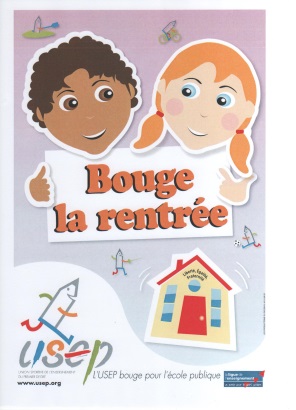 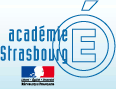 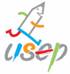 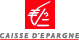 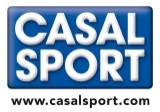 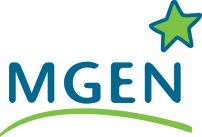 Temps de la classeMoyenne départementalepointsNOM-prénomCourirviteCourirviteSauterloin Sauterloin LancerrotationLancerrotationLancerbras casséLancerbras casséTOTALindividuel123456789101112131415161718192021222324252627282930313233TOTAL CLASSETOTAL CLASSEFICHE  INDIVIDUELLENOM    _________________                   AGE        _______Prénom _________________                   COURS  ________FICHE  INDIVIDUELLENOM    _________________                   AGE        _______Prénom _________________                   COURS  ________EPREUVE                                                   POINTSCOURIR LONGTEMPS : temps classe : 	COURIR VITESAUTER LOIN LANCER EN ROTATIONLANCER A BRAS CASSETOTALEPREUVE                                                   POINTSCOURIR LONGTEMPS : temps classe : 	COURIR VITESAUTER LOIN LANCER EN ROTATIONLANCER A BRAS CASSETOTALFICHE  INDIVIDUELLENOM    _________________                   AGE        _______Prénom _________________                   COURS  ________FICHE  INDIVIDUELLENOM    _________________                   AGE        _______Prénom _________________                   COURS  ________EPREUVE                                                   POINTSCOURIR LONGTEMPS : temps classe : 	COURIR VITESAUTER LOIN LANCER EN ROTATIONLANCER A BRAS CASSETOTALEPREUVE                                                   POINTSCOURIR LONGTEMPS : temps classe : 	COURIR VITESAUTER LOIN LANCER EN ROTATIONLANCER A BRAS CASSETOTALTotal des points par épreuveTotal des points par épreuveTotal des points par épreuveTotal des points par épreuveTotal des points par épreuveTotal des points de l’écoleNombre d’élèves participantsCourir longtempsTemps classeCourir viteSauter loin Lancer en rotationLancer à  bras casséTotal des points de l’écoleCp :Ce1 :Ce2CM1 :CM2 :